pielikumsInformatīvajam ziņojumam “Par valsts nekustamā īpašuma Dubultu prospektā 59, Jūrmalā, sakārtošanu un zemes piespiedu nomas attiecību izbeigšanu”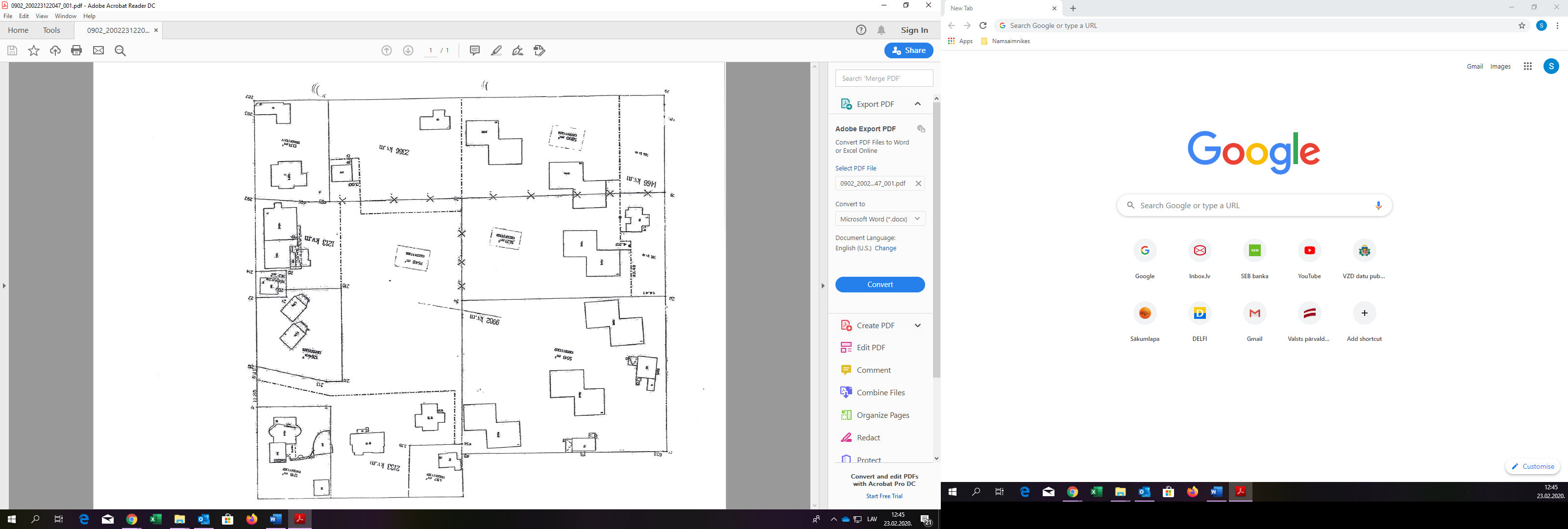 Privātpersonas jaunizveidotās zemes vienības plānotā zemes robeža (atdalīta no zemes vienības Dubultu prospektā 59, Jūrmalā)	LM valdījumā esošās zemes vienība ar kadastra apzīmējumu 13000111308 Amulas ielā 6, Jūrmalā		Apmaināmo zemes vienību plānotās robežas	